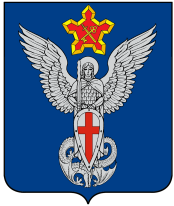 АдминистрацияЕрзовского городского поселенияГородищенского муниципального районаВолгоградской области403010, р.п. Ерзовка, ул. Мелиоративная, дом 2,  тел/факс: (84468) 4-76-20, 4-79-15П О С Т А Н О В Л Е Н И Еот 24 мая 2019  года                            №  190О внесении изменений в Постановление администрации Ерзовского городского поселения № 134 от 17 мая 2016 года          В соответствии с Федеральным законом от 25 декабря 2008 г. № 273-ФЗ "О противодействии коррупции", постановлением Губернатора Волгоградской области от 12 февраля 2015 г. № 121 «О некоторых вопросах размещения сведений о доходах, расходах, об имуществе и обязательствах имущественного характера отдельных категорий лиц и членов их семей на портале губернатора и администрации Волгоградской области в сети интернет и предоставления этих сведений средствам массовой информации для опубликования», постановлением Губернатора Волгоградской области от 19 мая 2016 года № 339 «О некоторых вопросах реализации законодательства о противодействии коррупции в отношении лиц, замещавших отдельные государственные должности Волгоградской области, и граждан, претендующих на замещение отдельных государственных должностей Волгоградской области»,ПОСТАНОВЛЯЮ:1. В Порядок размещения сведений о доходах, расходах, об имуществе и обязательствах имущественного характера лиц, замещающих муниципальные должности муниципальной службы, муниципальных служащих муниципальной службы администрации Ерзовского городского поселения Городищенского муниципального района и членов их семей, руководителей муниципального учреждения Ерзовского городского поселения Городищенского муниципального района Волгоградской области и членов их семей на официальном сайте Ерзовского городского поселения и представления этих сведений средствам массовой информации для опубликования в новой редакции внести следующие изменения:- Пункт 6 Порядка изложить в следующей редакции: «6. Специалист по кадровым вопросам:а) в течение трех рабочих дней со дня поступления запроса от средств массовой информации сообщает о нем лицу, представляющему сведения, в отношении которого поступил запрос;б) в течение семи рабочих дней со дня поступления запроса от средств массовой информации обеспечивает предоставление ему сведений, указанных в пункте 2 настоящего Порядка, в том случае, если запрашиваемые сведения отсутствуют на официальном сайте.2. Контроль за исполнением настоящего постановления оставляю за собой.3. Настоящее постановление вступает в силу со дня его подписания. Глава Ерзовского городского поселения	                                                                               С.В. Зубанков